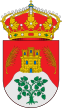 AYUNTAMIENTO DE LA PARRILLAAVISOSe hace saber a todos los vecinos que por una rotura en la tubería general se va a proceder a cortar el agua.Lamentamos las molestias y esperamos que se solucione en breve espacio de tiempo.